METALLER OG IONER 			DATO NAVNMETALLER OG LEGERINGERMETALEGENSKABER6.1 Metaller og andrestoffer som varmeledere Materialer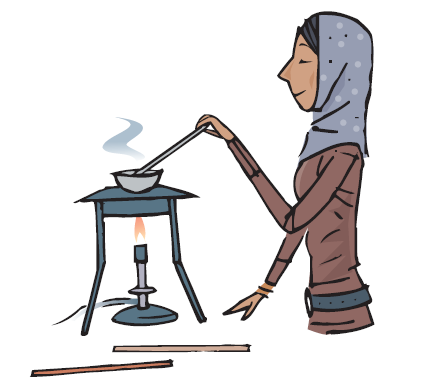 • Trefod• Keramisk trådnet• Porcelænsskål• Bunsenbrænder• Materialeæske med stænger• Metalplade• Flamingoplade (Polystyren)Formål:I skal undersøge, hvor gode metallerne er som varmeledere.?Forsøg 1Koldt og varmt1. Læg en metalplade og en flamingoplade på bordet. Læg en hånd ned på hver plade. Hvordan føles det?Det er klart, at pladerne har samme temperatur. Giv en forklaring på, hvorfor pladerne ikke føles ens.Forsøg 2Metaller og andre stoffer som varmeledereHold den ene ende af en stang fra materialeæsken ned i det kogende vand. Hvis I stadig kan holde på stangen efter ca. 11/2 minut, er stoffet en dårlig varmeleder. Afprøv de forskellige stænger og udfyld skemaet. Evt. kan I måle, hvor lang tid der går, før I ikke længere kan holde på stangen. Prøv også med stoffer, der ikke står i skemaet.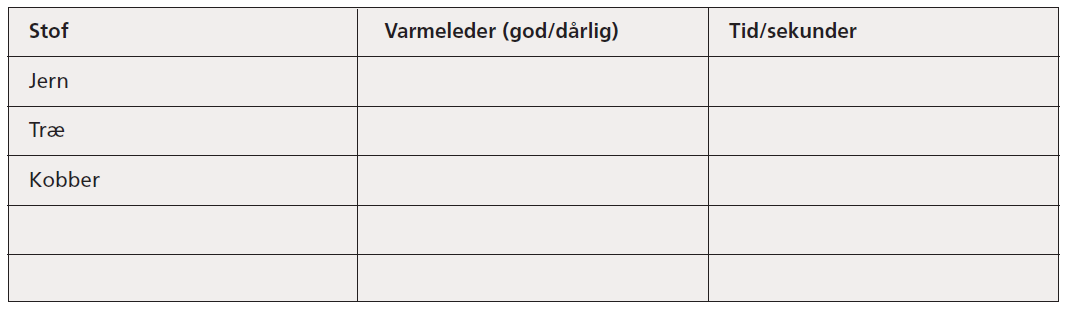 © Gyldendal. Dette materiale må kun anvendes af Andreasskolen.METALLER OG IONER 			DATO NAVNMETALLER OG LEGERINGERÆDLE OG UÆDLE METALLER6.2 Metalglans, spejle og energiruder (1) Materialer• Materialeæske med forskellige stænger• Fint sandpapir• Stearinlys• Tændstikker• Tyndt sømFormål:I skal undersøge metallerne for deres metalglans. Derefter skal I undersøge, hvordan man kan finde placeringen af metalbelægningen i et spejl og i en energirude.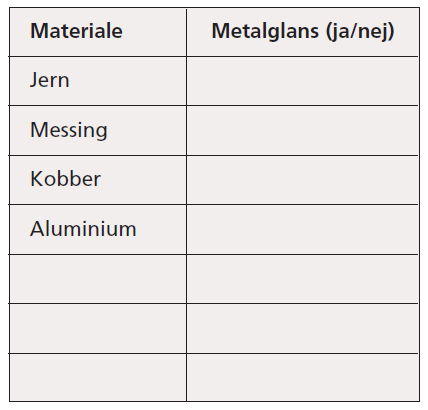  Forsøg 1Metalglans1. Skriv alle metallerne i materialeæsken ind i skemaet.2. Slib stængerne fra materialeæsken let med et lille stykkesandpapir. Hvis en stangs overflade bliver blank, er stoffetet metal. Udfyld skemaet, også med stoffer der ikke er nævnt. Forsøg 2Spejling i et spejl1. Hold et søm lodret op foran et spejl. Kig skråt ind i spejlet. Hvor mange spejlbilleder af sømmet er der?Det ene spejlbillede er formentlig meget svagere end det andet. Der tilbagekastes lys både fra forsiden af glasset og fra metalbelægningen på bagsiden af glasset. Det forreste spejlbillede kommer fra en spejling på overfladen af glasset. Det bageste spejlbillede kommer fra bagsiden af glasset, dvs. fra metalbelægningen. På grund af metalglansen er spejlingen i metallet kraftigst.2. Tænd et stearinlys, og hold det op foran spejlet.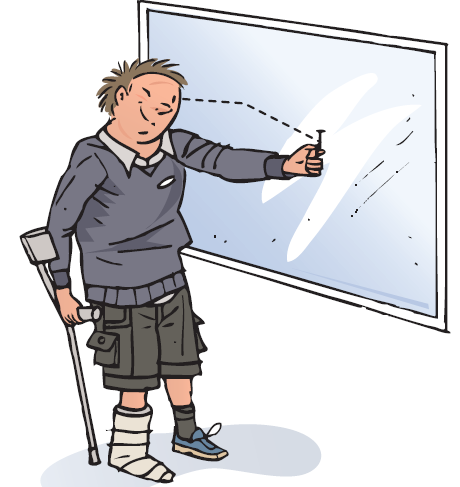 Kig skråt ind i glasset.Beskriv de to spejlbilleder, og giv en forklaring på det , I ser.© Gyldendal. Dette materiale må kun anvendes af Andreasskolen.METALLER OG IONER 			DATO NAVN METALLER OG LEGERINGERÆDLE OG UÆDLE METALLER6.2 Metalglans, spejle og energiruder (2)Forsøg 3Spejling i en enkeltrudeHold et tændt stearinlys op foran en almindelig enkeltglasrude med mørk baggrund.Kig skråt ind i glasset.Hvor mange spejlbilleder er derForsøg 4Spejling i en termorudeEn termorude består af to lag glas med en inaktiv luftart mellem de to glas.Hold et tændt stearinlys op foran en termorude med mørk baggrund. Kig skråt ind i glasset.Hvor mange spejlbilleder er der?Forsøg 5Er det en termorude eller en energirude?En energirude isolerer bedre end en almindelig termorude, for i en energirude har en af glasfladerne en metalbelægning, der tilbagekaster varmestrålingen inde fra huset. En almindelig tolags termorude vil have fire ens spejlbilleder, alle med samme farve. Ved en energirude vil det spejlbillede, der tilbagekastes fra metallet, have en anden farve. Hold et tændt stearinlys op foran en tolags rude med mørk baggrund. Kig skråt ind i glasset.Hvor mange spejlbilleder er der?Er der forskel på farven af spejlbillederne i ruden?Er det en energirude?Hvis det er en energirude, skal I skrive, hvilket af spejlbillederne der har en anden farve?Hvis det er en energirude, så tag et foto af spejlbillederne, og tegn på tegningen af energiruden, så man kan se, på hvilken glasflade I mener, metalbelægningen sidder.?© Gyldendal. Dette materiale må kun anvendes af AndreasskolenMETALLER OG IONER 			DATO NAVNMETALLER OG LEGERINGERLEGERINGER6.3 Hvad ved I om anvendelse af metaller?Formål:I skal arbejde med jeres viden om forskellige metalegenskaber.Giv et eksempel, hvor man bruger et bestemt metal i en genstand, fordi den skal være:1. stærk2. en god varmeleder3. en god elektrisk lederHvilke metaller findes i en cykel?Hvorfor er teltstænger ofte lavet af aluminium og ikke af jern? Og hvorfor er bøjlen på en hængelås oftelavet af jern og ikke af aluminium?I er rådgivende ingeniører. En virksomhed har henvendt sig til jer for at få råd om brug af metaller til etprodukt, de vil fremstille. Udfyld skemaet med de egenskaber, der er vigtige for et metal til brug i følgendegenstande: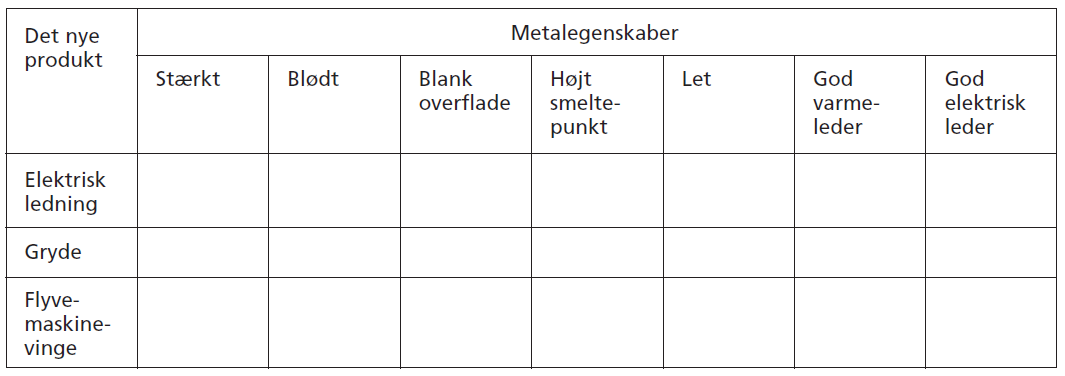 Vælg hver et metal, og find oplysninger om det på biblioteket eller på internettet.Hvor kan man i dagligdagen se det metal, som I valgte© Gyldendal. Dette materiale må kun anvendes af Andreasskolen.METALLER OG IONER 			DATO NAVNMETALLER OG LEGERINGERSTÅL OG RUSTFRIT STÅL6.4 Jern og stål (1)Formål:I skal undersøge elasticiteten af jern og stål. Stål er navnet på jern,der indeholder nogle få procent af carbon (kulstof). Blomstertråd beståraf jern med kun ganske lidt carbon. Blomstertråd er derfor ikke stål.Materialer• Barberblad• Digeltang• Bunsenbrænder• Bægerglas• Blomstertråd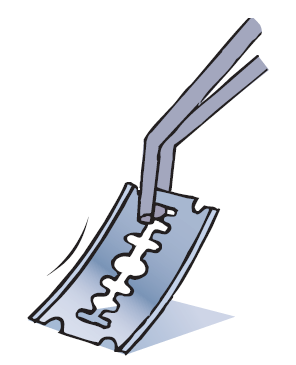 Forsøg 1Barberblade er af stål1. Brug beskyttelsesbriller. Tag en digeltang, oghold i den ene ende af et barberblad, hvor detikke er skarpt. Tryk enden af barberbladet nedmod bordet, så bladet bukkes lidt. Kontrollerom stålet er elastisk, dvs. at barberbladet nemtretter sig helt ud igen, når det tages væk frabordet.Er stålet elastisk?2. Bratkøling: Hold barberbladet ind i flammenaf en bunsenbrænder. Opvarm barberbladet,til det er rødglødende. Tag det ud af flammen,og læg det ned i et glas koldt vand. Undersøgigen, om barberbladet let retter sig helt ud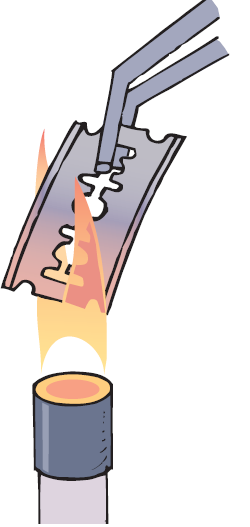 efter at være blevet kraftigt bukket.Er stålet elastisk?3. Anløbning: Opvarm igen forsigtigt barberbladet,men kun til det får en blå farve. Tagdet straks ud af flammen, og lad det afkølei luften. Undersøg igen, om barberbladeter elastisk.Er stålet elastisk?© Gyldendal. Dette materiale må kun anvendes af AndreasskolenMETALLER OG IONER 			DATO NAVNMETALLER OG LEGERINGERSTÅL OG RUSTFRIT STÅL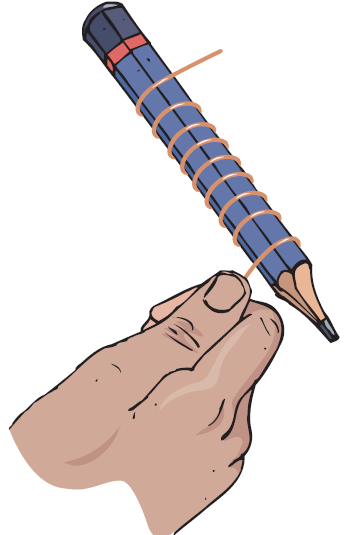 6.4 Jern og stål (2)Forsøg 2Blomstertråd er af jern1. Sno et stykke blomstertråd på ca. 10 cm til en spiral omkringen blyant. Træk i spiralen, og undersøg, om den er elastisk,dvs. om den trækker sig sammen til den oprindelige form.Er blomstertråden elastisk?2. Opvarm spiralen, til den er rødglødende. Tag den hurtigt ud afflammen, og slip den ned i et glas med koldt vand. Undersøg,om spiralen er elastisk.Er blomstertråden nu elastisk?3. Varm igen spiralen i bunsenbrænderen, men kun til den får enblålig farve. Tag den hurtigt ud af flammen, og lad den afkølei luften.Er spiralen elastisk?Hvad kan man sige om elasticiteten af stål og jern?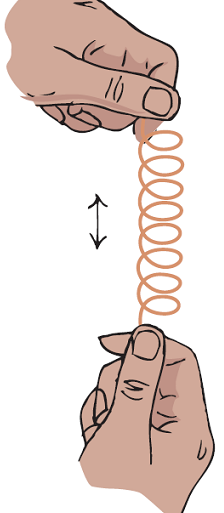 © Gyldendal. Dette materiale må kun anvendes af Andreasskolen.METALLER OG IONER 			DATO NAVNMETALTEKNOLOGIHÅRDHED6.5 Metallers hårdhedFormål:I skal undersøge nogle metaller for deres hårdhed. Herefter skal I sættemetallerne i rækkefølge efter deres hårdhed. Et metal er hårdere end etandet, hvis det kan lave mærker i det andet.Materialer• Synål• Glasplade• Bunsenbrænder• Bægerglas• Stålsøm• Jernsøm• Tyk kobbertråd• AluminiumpladeForsøg 1Metallers hårdhedI skemaet skriver I JA, hvis et metal kan ridse et andet, ellers NEJ.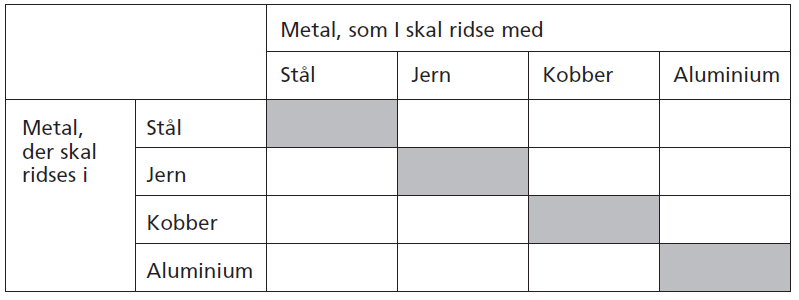 Søjlen med flest JA-er viser det hårdeste metal. Søjlen med færrest viser det blødeste metal.Opskriv de undersøgte metaller i rækkefølge efter deres hårdhed. Forsøg 2Hærdning af stål1. En synål er lavet af stål. Undersøg, om en synål kan ridse en glasplade.Hvilket stof er hårdest, stål eller glas?2. Hold med en digeltang synålen i den ende med øjet. Hold nålen ind i flammen af en bunsenbrænder,til nålen er rødglødende. Tag den ud, og lad straks nålen falde ned i et glas koldt vand.3. Opvarm igen synålen i den øverste, blå del af bunsenbrænderen, men kun til spidsen af nålenfår en blålig farve. Nålen må ikke blive rødglødende. Tag nålen ud af flammen, og lad den afkølei luften. Nu skulle nålen kunne ridse glaspladen. Prøv det. Er det hærdede stål hårdere end glas?METALLER OG IONER 			DATO NAVNMETALTEKNOLOGI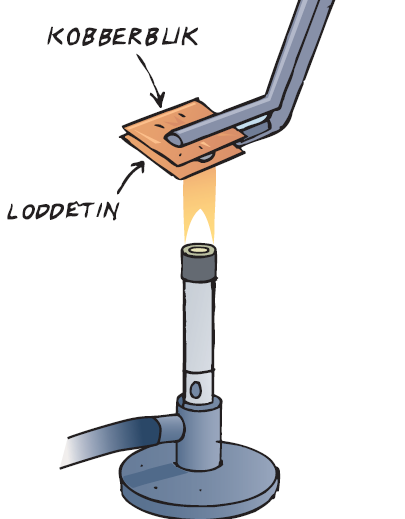 LODNING6.6 LodningFormål:I skal undersøge, hvordan man lodder.Materialer• Loddekolbe• Kobberblik• Kobbertråd• Fint sandpapir• Pladesaks• LoddetinForsøg 1Lodning af kobberplader1. Tag beskyttelsesbriller og forklæde på. Klip to små stykker(på størrelse med en 1-krone) ud af noget kobberblik.Slib fladerne med sandpapir.2. Læg et stykke loddetin midt på det ene stykke kobber,og læg det andet kobberstykke ovenpå. Hold begge stykker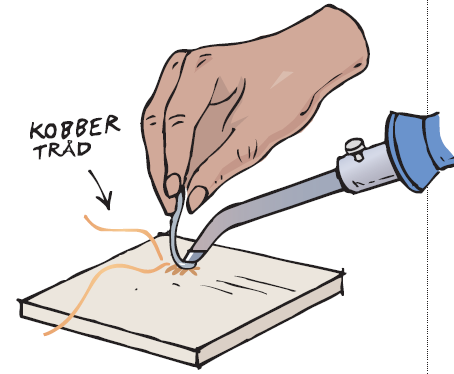 sammen med en digeltang.3. Sæt kobberstykkerne ind i flammen fra en bunsenbrænder.Tag kobberet ud af flammen, når loddetinnet er smeltet.Hold kobberstykkerne vandret, men pas alligevel på, hvisdet smeltede loddetin skulle dryppe.4. Vent til kobberstykkerne er afkølet.Prøv at skille kobberstykkerne ad.Er det en god lodning?Kan de to kobberplader skilles ad?Forsøg 2Lodning af kobbertrådSlib med sandpapir den ene ende af to stykker kobbertråd. Sno de to slebne ender ganske let om hinanden. Læg kobbertråden på et underlag, der ikke tager skade af varmen.Tænd for strømmen til loddekolben. Når kolben er varm, sættes enden af loddetinnet ind på kolbens spids, så der smelter en lille smule. Herefter sættes kolbespidsen ned på trådenes snoning. Når kobbertrådene er tilstrækkelig varme, skal I sætte loddetinnet ned, så det rører både kobbertrådene og loddekolbens spids. Når loddetinnet smelter og flyder ned mellem trådene, tages loddekolben væk. Pust på loddetinnet, så det hurtigt størkner.Er det en god lodning? Kan de to kobbertråde trækkes fra hinanden?© Gyldendal. Dette materiale må kun anvendes af AndreasskolenMETALLER OG IONER 			DATO NAVN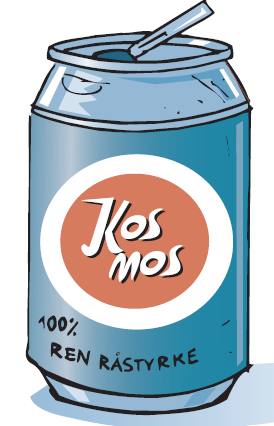 METALTEKNOLOGILODNING6.7 Bearbejdning af aluminiumFormål:I skal genkende forskellige måderat arbejde med metaller.Fremstilling af en sodavandsdåseDåser til konserves, øl, cola og sodavandlaves ofte af aluminium.Først valses en blok af metallet til en tynd plade. Hvad vil det sige at valse?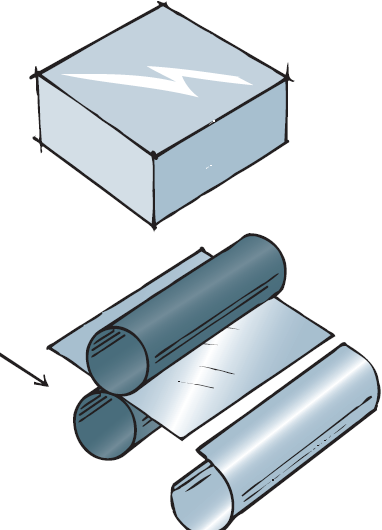 De store plader skæres i den rigtige bredde og længde, og etstykke plade rulles mellem valser, til det er formet som en cylinder.Hvad er en valse?Kanterne holdes sammen, mens de enten svejses eller loddesved elektrisk opvarmning. Hvad vil det sige at svejse?Enderne af røret presses ud til en krave.Ud af en plade presser (stanser) man cirkelformede skiver til topog bund af dåsen. Bunden monteres ved svejsning, lodning ellerlimning. Hvad er en lodning?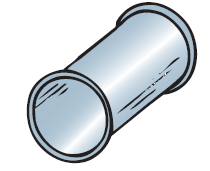 Nu fyldes indholdet i, og låget loddes på.© Gyldendal. Dette materiale må kun anvendes af Andreasskolen.METALLER OG IONER 			DATO NAVNIONERDANNELSE AF METAL-IONER6.8 Hvad ved I om atomer og ioners opbygning?Formål: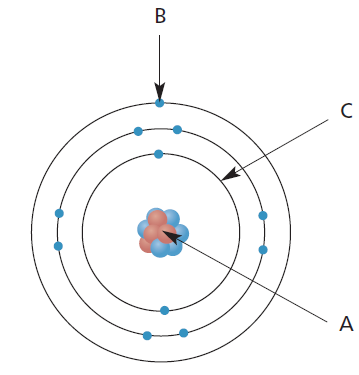 I skal have uddybet jeres forståelse for ioners opbygning.Hvilke af nedenstående stoffer er ioner?Na+ H2O C Mg2+? Tegningen viser opbygningen af et atom.Hvad peger bogstavet A på?Hvad peger B på?Hvad peger C på?Der er 11 protoner i kernen. Hvilket grundstof er der tale om?Hvor mange elektroner er der i atomet?Viser tegningen et neutralt atom eller en ion?Tegn elektronerne ind i skallerne på de tre atomer: lithium, natrium og magnesium.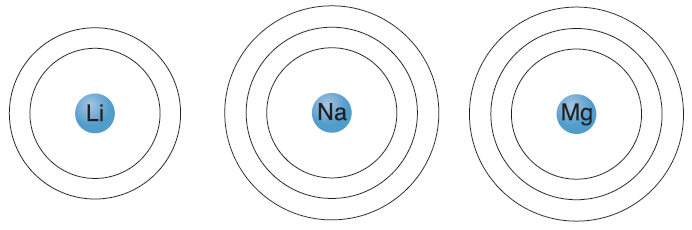 Tegn elektronerne ind i skallerne for de tre ioner: lithium-ionen, natrium-ionen og magnesium-ionen.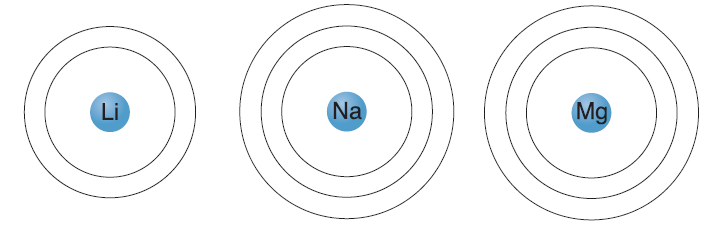 © Gyldendal. Dette materiale må kun anvendes af Andreasskolen.METALLER OG IONER 			DATO NAVNIONERDANNELSE AF METAL-IONER6.9 Kobbers to ioner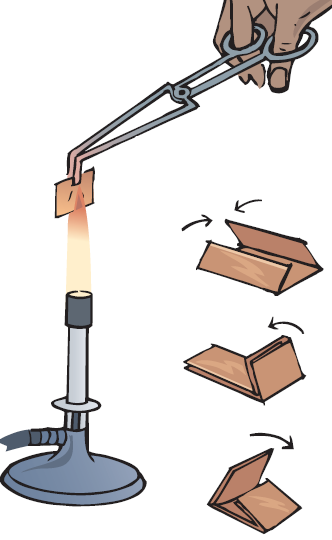 Formål:I skal undersøge, hvordan kobber ved reaktion med oxygen kan danneforskellige oxider.Materialer• Tyndt kobberfolie• Metalsaks eller kraftig saks• Fint sandpapir• Hammer• Digeltang• BunsenbrænderForsøg 1Opvarmning af kobberKlip et lille stykke kobberfolie ud. Hold det med en digeltangind i flammen fra en bunsenbrænder, til kobberet gløder.Tag det ud af flammen.Hvilken farve har kobberet nu? Det yderste lag af kobberet har reageret med luftens oxygenog har dannet en kemisk forbindelse mellem kobber og oxygen,et kobberoxid.Forsøg 2To slags kobberoxider1. Klip et stykke kobberfolie på ca. 5 x 5 cm. Slib den ene sidemed sandpapir. Fold derefter kobberet, som tegningen viser,således at den slebne side er indvendig. Bank forsigtigt pakkenflad med en hammer.2. Sæt pakken ind i bunsenbrænderflammen, til kobberet gløder.Tag den ud, og lad pakken afkøle. Luk pakken op.Hvilke farver er der på kobberet? Den sorte farve er kobberoxidet, CuO. Kobber findes her som ionen Cu2+. Den røde farve, der har enanden farve end kobbers egen røde farve, er også et kobberoxid. Det har formlen Cu2O. Kobber-ionenhar her formlen Cu+. Det sorte kobberoxid dannes, når der er rigeligt med oxygen, mens det røde oxidlag dannes,når der ikke er så meget oxygen.Måske skaller noget af det sorte kobberoxid af.Ellers skrab lidt i det sorte lag. Hvilken farve er der nedenunder?Forklar årsagen til fordelingen af de to oxider på kobberpladen.© Gyldendal. Dette materiale må kun anvendes af Andreasskolen.METALLER OG IONER 			DATO NAVNIONERIKKE-METALLERNES IONER6.10 Vi brænder jern (1)Formål:I skal undersøge, hvordan forskellige jerngenstande reagerermed atmosfærisk luft.Materialer• Bunsenbrænder• A4-papir• Spatel• Jernpulver• Ståluld• Jerntråd• Jernsøm• Stor kasse• Stativstang• Rund træpindForsøg 1Jern brænder1. Tag beskyttelsesbriller og forklæde på. Læg et stort stykke papirunder bunsenbrænderen. Tænd brænderen, og luk lufthullethelt op.2. Tag ganske lidt jernpulver på spidsen af en spatel.Hold spatlen oven over flammen, og drys lidt efter lidtjernpulveret ned i flammen.Hvad ser I?Hold lidt ståluld med en digeltang. Sæt stålulden ind i bunsenbrænderflammen,til stålulden gløder.Hvad ser I?Hvilken farve får stålulden,der har været inde i flammen?4. Hold et stykke jerntråd med digeltangen. Sæt jerntrådenind i flammen.Brænder jerntråden?Forsøg 1Jern brænder1. Tag beskyttelsesbriller og forklæde på. Læg et stort stykke papirunder bunsenbrænderen. Tænd brænderen, og luk lufthullethelt op.2. Tag ganske lidt jernpulver på spidsen af en spatel.Hold spatlen oven over flammen, og drys lidt efter lidtjernpulveret ned i flammen.Hvad ser I?KOSMOS B · FYSIK OG KEMI · GYLDENDAL 141KOSMOS6.10 Vi brænder jern (1)Materialer• Bunsenbrænder• A4-papir• Spatel• Jernpulver• Ståluld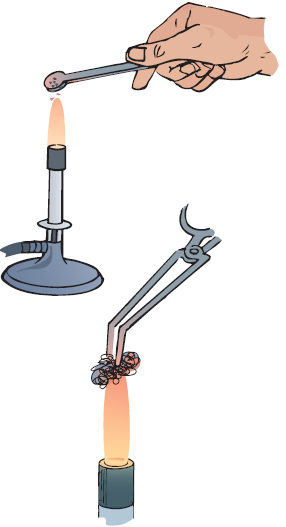 • Jerntråd• Jernsøm• Stor kasse• Stativstang• Rund træpindFormål:I skal undersøge, hvordan forskellige jerngenstande reagerermed atmosfærisk luft.Forsøg 1Jern brænder1. Tag beskyttelsesbriller og forklæde på. Læg et stort stykke papirunder bunsenbrænderen. Tænd brænderen, og luk lufthullethelt op.2. Tag ganske lidt jernpulver på spidsen af en spatel.Hold spatlen oven over flammen, og drys lidt efter lidtjernpulveret ned i flammen.Hvad ser I??3. Hold lidt ståluld med en digeltang. Sæt stålulden ind i bunsenbrænderflammen,til stålulden gløder.Hvad ser I?Hvilken farve får stålulden,der har været inde i flammen?4. Hold et stykke jerntråd med digeltangen. Sæt jerntrådenind i flammen.Brænder jerntråden?5. Hold et jernsøm ind i flammen. Brænder sømmet?Giv en forklaring på, hvorfor kun former af jern brænder.© Gyldendal. Dette materiale må kun anvendes af AndreasskolenMETALLER OG IONER				 DATO NAVNIONER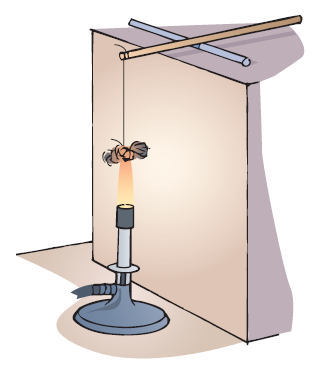 IKKE-METALLERNES IONER6.10 Vi brænder jern (2)Forsøg 2Et balancenummer1. Rul et stort stykke ståluld sammen til en kugle, og bind den fast i en ca. 30 cm lang jerntråd.Den anden ende bindes fast i en rund træpind. Den bringes til at balancere på en stativstang,som tegningen viser.Hvad vil der ske, når man opvarmer stålulden med bunsenbrænderen? Skriv, hvad I tror, og forklar,hvorfor I tror det. Dvs., skriv jeres hypotese:Jeg tror, at stålulden vil vippe Det vil den gøre, fordi 2. Tænd bunsenbrænderen, og varm stålulden op. Sluk brænderen, og se, hvilken vej pinden vipper.Var jeres hypotese rigtig? Når jern reagerer med luftens oxygen, dannes der jernoxid, der har formlen Fe2O3.I stoffet findes jern som ionen Fe3+..© Gyldendal. Dette materiale må kun anvendes af Andreasskolen.METALLER OG IONER				 DATO NAVNIONERIKKE-METALLERNES IONER6.11 En kemisk håndog madvarmer (1)Formål:I skal undersøge, hvordan en soldat i felten kan få varm mad uden attænde ild.Materialer• 50 mL bægerglas• Jernpulver• Aktivt kul• Køkkensalt (natriumchlorid)• 10 mL måleglas• Termometer• Spatel• 1 L fryseplastpose med ”lynlås”-lukke• Trykflaske med oxygenForsøg 1Fremstilling af en kemisk håndvarmer1. Hæld 16 g jernpulver, 3 g aktivt kul og 3 g køkkensalti et lille bægerglas. Rør blandingen godt sammen med en spatel.Mål temperaturen.2. Tilsæt 5 mL vand, og rør rundt med spatlen ved at løfte opi blandingen, så der kommer luft til.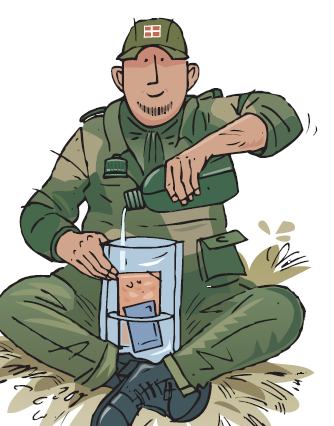 Mål, hvor højt temperaturen stiger._ Når jern reagerer med luftens oxygen, dannes der jernoxid,der har formlen Fe2O3. I stoffet findes jern som ionen Fe3+.Forsøg 2Styring af varmenSoldaterne har maden i en plastpose.Den lægges ned i en større pose med varmeblandingen.Der tilsættes lidt vand, og nu kan soldaterne styrevarmeudviklingen ved at åbne eller lukke for beholderen.Hvis beholderen er åben, stiger temperaturen hurtigt,hvis beholderen lukkes, falder temperaturen.Ved reaktionen opvarmes posen med mad.1. Bland kemikalierne sammen igen uden vand.Hæld blandingen i en 1 L frysepose. Hæld vandet i.Mærk med hænderne, hvor varm posen er.2. Hvad sker der med varmeudviklingen, hvisposen er åben, og hvad sker der, hvis luftentrykkes ud af posen, og posen lukkes?© Gyldendal. Dette materiale må kun anvendes af Andreasskolen.METALLER OG IONER 			DATO NAVNIONERIKKE-METALLERNES IONER6.11 En kemisk hånd- og madvarmer (2)Forsøg 3Oxygen, reagerer med jernFyld fryseposen med rent oxygen fra en trykflaske, så posen er blæst helt op.Luk posen, og læg den på bordet. Hvad sker der med temperaturen, og hvad sker dermed posens størrelse?Hvorfor falder posen sammen?Hvilket stof er det, som jernpulveret reagerer med?Hvorfor kunne I i forsøg 2 regulere temperaturen i posen ved at åbne og lukke for posen?© Gyldendal. Dette materiale må kun anvendes af Andreasskolen.METALLER OG IONER 			DATO NAVNIONERFLAMMEFARVER6.12 Flammefarven viser det ukendte stof (1)Formål:I skal undersøge, hvilke flammefarver metal-ionerne har. Herefter skal Iforetage en undersøgelse for at bestemme et ukendt stof.Forsøg 1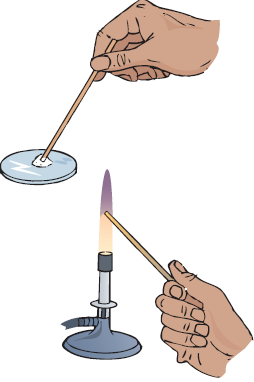 Natriums flammefarveTænd for bunsenbrænderen, og luk lufthullet helt op.Drys ganske lidt køkkensalt ned i flammen.Hvad ses?Køkkensalt er natriumchlorid, NaCl.Hvilken farve har natrium-ionens flammefarveForsøg 2Flammefarver1. I skal undersøge de tre stoffer: natriumchlorid (NaCl), calciumchlorid(CaCl2) og kaliumchlorid (KCl). Hvis krystallerne er for store, skal deførst knuses i en morter.2. Hæld ganske lidt af stofferne op på hvert sit urglas. Hæld et pardråber destilleret vand (helt rent) oven i pulveret i hvert glas.3. Sæt spidsen af en magnesiastang ind i flammen, til stangen gløder.Dyp spidsen i et af stofferne, og sæt enden af stangen ind midt iflammen. Hvilken farve får flammen oven over stangen? Hvilken farve får flammen, når man ser på den gennem blåt glas? Før hvert nyt stof, skal den yderste ende af magnesiastangen knækkes af.Sammenlign flammefarverne med oplysningerne i skemaet.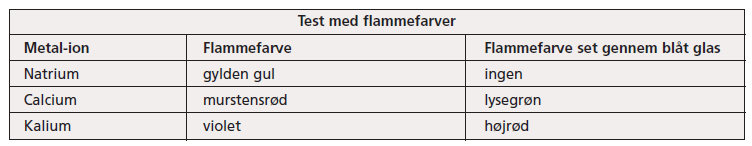 © Gyldendal. Dette materiale må kun anvendes af Andreasskolen.METALLER OG IONER 			DATO NAVNIONERFLAMMEFARVER6.12 Flammefarven viser det ukendte stof (2)Forsøg 3Hvilke metal-ioner er der i stoffet?Undersøg ved en test med flammefarve, hvilken metal-ion der er i fx bagepulver, i soda og i kalk.Man kan også undersøge forskellige slags mineralvand. Her dyppes magnesiastaven direkte i vandet.I skemaet ses nogle andre metallers flammefarver.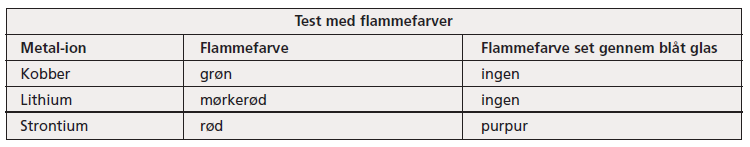 Skriv jeres opdagelser herunder.© Gyldendal. Dette materiale må kun anvendes af Andreasskolen.METALLER OG IONER 			DATO NAVNMETALLERNE – UDVINDING OG GENBRUGUDVINDING AF METAL – RISTNING OG REDUKTION6.13 Udvinding af kobberFormål:I skal undersøge, hvordan kobber udvindes ved ristning og reduktion.Materialer• Forbrændingsske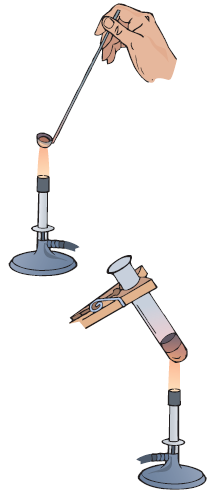 • Bunsenbrænder• Kobbersulfid, CuS• Kobber(II)oxid, CuO• Trækul• Morter med pistil• Spatel• Reagensglas• TræklemmeForsøg 1Vi rister kobbersulfid Kobber findes bl.a. i naturen som kobbersulfid, CuS. For at fjernesvovlet skal kobbersulfidet ristes, dvs. opvarmes kraftigt i luften.Men der dannes ikke rent kobber ved denne metode, der danneset kobberoxid. Reaktionen ved ristningen er: 2 CuS + 3 O2 ➝ 2 CuO + 2 SO21. Læg en spatelfuld kobbersulfid, CuS, i en forbrændingsske.Hvilken farve har kobbersulfidet?2. Varm det op. Der dannes luftarten svovldioxid, SO2.Lugt forsigtigt til luftarten.Hvilken farve har kobberforbindelsen nu? Forsøg 2Fremstilling af kobber ved reduktion Carbon kan rive oxygen ud af kobberoxid, så der bliverrent kobber tilbage: 2 CuO + C ➝ 2 Cu + CO21. Hæld to spatelfulde kobberoxid i et reagensglas.Tag to spatelfulde trækul, og knus det i en morter.Hæld trækullet ned i reagensglasset oven på kobberoxidet.De to stoffer skal ikke blandes. Sæt en træklemme øverstpå reagensglasset.2. Tænd bunsenbrænderen, og hold reagensglassetind i flammen. Opvarm de to lag kraftigt i fem minutter.Lad glasset afkøle.Hvad kan man se i skillefladen mellem de to stoffer?© Gyldendal. Dette materiale må kun anvendes af Andreasskolen.METALLER OG IONER 			DATO NAVNMETALLERNE – UDVINDING OG GENBRUGRUST6.14 Jern ruster. Langsomt eller hurtigt?Formål:I skal undersøge, hvilke omstændigheder der fremmer rustdannelse.Materialer• Ståluld• Køkkensalt• 250 mL højt bægerglas• Plastteske• Spatel• Paraffinolie• Tre reagensglas• Tre propper med hul• Tre korte glasrør• Tus1. Rul noget ståluld til tre lige store ruller på hverca. 5 centimeters længde. Den ene klump skal være tør.De to andre dyppes i henholdsvis postevand og saltvand(en teskefuld køkkensalt i ca. 200 mL vand).Brug en spatel til at trykke de tre klumper ned i bundenaf hvert sit reagensglas.2. Dryp noget paraffinolie i hullet på tre gummipropper,og sæt korte glasrør i propperne. Sæt propperne påreagensglassene. Skriv med en filtpen på hvert sitreagensglas: tør, postevand, saltvand.3. Hæld ca. 50 mL vand i et bægerglas. Hold detre reagensglas med bunden opad, og sæt dem nedi bægerglasset.Betragt ved afslutningen af timen vandhøjden i de treglasrør. Skriv jeres iagttagelser her:Hvordan ser stålulden ud i de tre glas?Hvorfor stiger vandet op i glasrørene?Hvad viser jeres undersøgelse om de forhold, der fremmer rustdannelse?I kan evt. lade opstillingen stå til næste time, for at iagttage yderligere ændringer.© Gyldendal. Dette materiale må kun anvendes af Andreasskolen.METALLER OG IONER 			DATO NAVNMETALLERNE – UDVINDING OG GENBRUGRUST6.15 Luftens indhold af oxygenFormål:I skal bestemme luftens oxygenindhold ved hjælp af rustdannelse.Materialer• Bredt 250 mL bægerglas• 100 mL måleglas• Ståluld• Køkkensalt• Spatel• Frugtfarve• Paraffinolie• Gummiprop• Glasrør• Stativ• Muffe• Klemme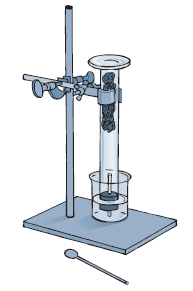 • Tus1. Hæld ca. 150 mL vand i et bægerglas. Hæld et parspatelfulde salt i, og rør rundt.2. Fyld et 100 mL måleglas ca. halvt med ståluld, der kuntrykkes let sammen. Brug en spatel til at skubbestålulden ned i glasset. Hæld saltvandet i måleglasset,og hæld vandet tilbage i bægerglasset. Hæld nogetfrugtfarve i bægerglasset.3. Dryp lidt paraffinolie i hullet på en gummiprop, og sætet glasrør i proppen. Sæt proppen på måleglasset.Fastspænd måleglasset i et stativ, så glasrøret næstennår ned til bunden af bægerglasset.Lad opstillingen stå til næste time.Hvordan ser stålulden ud?Hvad er der sket med vandet i måleglasset?Giv en forklaring på det observerede.4. Tegn med en tus på måleglasset en streg, der viser, hvor højt vandet er steget.Sæt også en streg, der viser, hvor højt proppen går op i glasset.5. Mål afstanden fra ”vand”-stregen til den indvendige bund af måleglasset:6. Mål afstanden fra ”prop”-stregen til den indvendige bund af måleglasset:Udregn, hvor stor en brøkdel af luft der er tilbage i glasset:Hvordan passer jeres resultat med den sammensætningaf luften, der er angivet på side 92 i grundbogen?© Gyldendal. Dette materiale må kun anvendes af Andreasskolen.METALLER OG IONERPROJEKTUndersøgelse af de danske mønter (1)Forsøg 1Vi bestemmer indholdet af aluminium i en 10-kroneMaterialer• Forskellige danske mønter• 100 mL måleglas• Ti 10-kroner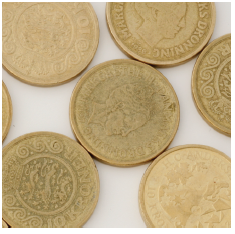 • Vægt• MagnetEn 10-krone er en legering af de tre metaller:kobber, aluminium og tin.1. Fyld et 100 mL måleglas ca. halvt op med vand.Aflæs omhyggeligt vandets rumfang.2. Læg forsigtigt ti stk. 10-kroner ned i måleglasset,og aflæs det nye rumfang.Hvad er rumfanget af en enkelt 10-krone.Hvad er densiteten af 10-kronen?Diagrammet viser til3. Brug en vægt til at findemassen af en enkelt 10-krone.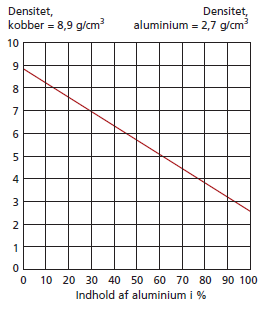  venstre størrelsen af møntensdensitet, hvis mønten udelukkende består af kobber(8,9 g/cm3). Helt til højre er størrelsen af densiteten(2,7 g/cm3), svarende til at mønten kun indeholderaluminium. Ud fra diagrammet kan I aflæse, hvormange procent aluminium der er i mønten.Find det punkt på kurven, der svarer til jeres fundnedensitet, og aflæs derefter på den nederste linje, hvormange procent aluminium en 10-krone indeholder.Hvor mange procentaluminium er der i en 10-krone?© Gyldendal. Dette materiale må kun anvendes af Andreasskolen.METALLER OG IONERPROJEKTUndersøgelse af de danske mønter (2)Forsøg 2Falske mønter og spillemaskinerNogle spillemaskiner undersøger, om mønterne er falske. Det kan de gøre ved at undersøge, om mønternepåvirkes af en magnet. Jern, nikkel og cobalt er de eneste metaller med magnetiske egenskaber.Undersøg de danske mønter for magnetisme.Andre spillemaskiner undersøger også tykkelsen på mønterne.Læg fx 10 mønter af samme slags oven på hinanden. Gør det samme med de forskellige mønter ogsammenlign højderne.Hvilken dansk mønt er den tyndeste?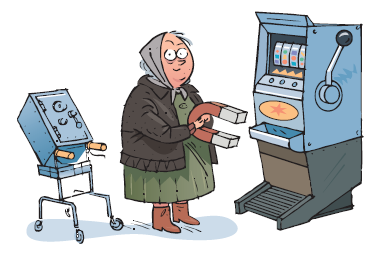 Forsøg 3Gamle og nye 50-ørerEn 50-øre indeholder kobber. Det reagerer langsomt med luftens oxygen, så der efterhånden dannesmere og mere kobberoxid på overfladen af mønten. Herved bliver ældre mønter mindre røde og merebrune på overfladen.Læg en række 50-ører på bordet med årstallet nedad. Prøv ud fra mønternes farve at lægge demi rækkefølge efter deres alder. Vend mønterne og se, hvor rigtigt jeres gæt var.© Gyldendal. Dette materiale må kun anvendes af Andreasskolen.